Publicado en Madrid el 23/02/2024 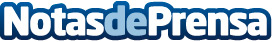 IATI gana los premios GEMA 2024 a la mejor correduría de seguros de su categoríaEste prestigioso galardón se ha entregado en la clausura de la Semana del Seguro en Madrid. Los criterios valorados para la selección de los ganadores son el crecimiento, la rentabilidad, la eficiencia y la liquidez
Datos de contacto:María José MorónComunicación IATI Seguros650 44 88 77Nota de prensa publicada en: https://www.notasdeprensa.es/iati-gana-los-premios-gema-2024-a-la-mejor Categorias: Nacional Finanzas Turismo Seguros Premios http://www.notasdeprensa.es